SART Monthly Webinar 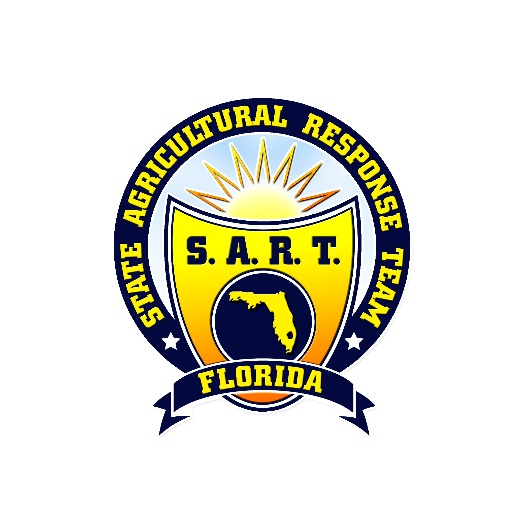 Friday, August 19th, 20222:00 P.M. – 3:15 P.M.Please join my meeting from your computer, tablet or smartphone.Microsoft Teams meetingJoin on your computer or mobile appClick here to join the meeting2:00    Welcome – Ben Motes (FDACS)2021 and Current In-Kind Partner Contributions Incident Command System (ICS) Training Opportunities2:05	Introduction/Food Safety Updates – Morgan Spinks (FDACS/Food Safety)2:15	GALS and Oriental Fruit Fly Response Update – Brian Benson (FDACS/DPI)2:30	HPAI Update – Dr. Richardson (FDACS)2:40	SART Website Update – Dr. Xin (UF)2:50	SART Updates – Ben Motes (FDACS)Disaster Preparedness Guide First LookSART Resource Typing Project3:05	SART Partner Updates and Roll Call – AllNext SART Monthly Meeting: Tuesday, September 27th, 2022. Exact times to follow.